Lycée polyvalent Danton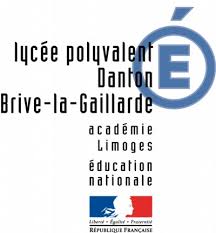 Brive-la-GaillardeRégion Nouvelle-Aquitaine FranceProjet de création d’un espace d’applicationde gestion administration à la section d’enseignement professionnel du lycée polyvalent Danton de Briveen 2018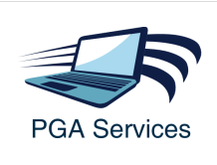 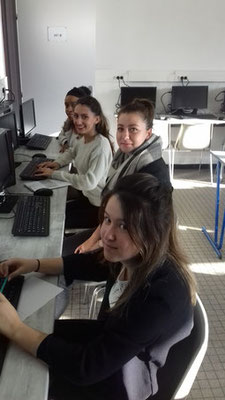 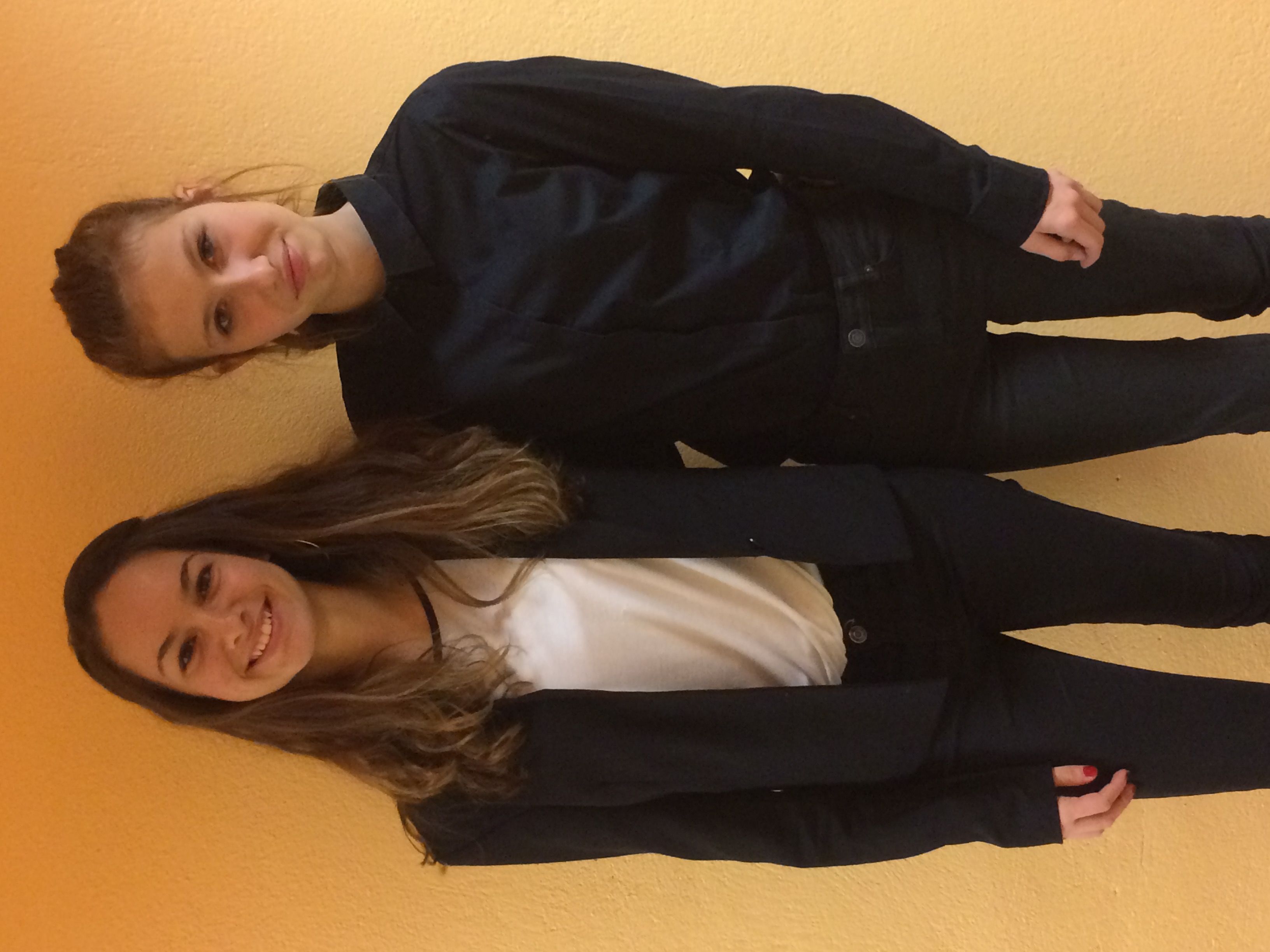 Classe de Terminale Gestion Administration -TGA2représentée parMeg RICOLLEAU, Margaux DAOUD & Coleen EROUARTPGAservices – L’association espace d'application du Pôle Gestion Administration du Lycée polyvalent Danton                 Ce projet participe au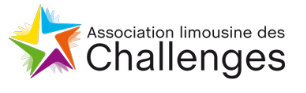                                             Challenge destination entreprise 2018PRESENTATIONCe projet pédagogique interdisciplinaire, mené avec la classe de TGA2, est suivi par Sylvie Sola, professeure d'enseignement professionnel GA et Philippe Barbey, professeur de Français & enseignement lié à la spécialité - EGS. PGAservices est un espace d'application pédagogique de gestion administration lié au Pôle Gestion Administration de la section d'enseignement professionnel du lycée polyvalent Danton de Brive.   Il prendrait la forme d'une association loi 1901 intitulée PGAservices. Il s'agirait d'un outil pédagogique idéal pour les lycéens en gestion-administration qui leur permettrait de s’entraîner en situations réelles. Des services pourraient ainsi être proposés à la communauté éducative et aux usagers du lycée Danton ainsi qu'à des associations et des entreprises du bassin de Brive. En outre, cette association lycéenne pourrait inspirer la création d'une entreprise de services de gestion administration pour certains lycéens ayant obtenu leur bac professionnel et/ou un BTS. A ce titre, PGAservices s'inscrit au Club d'entrepreneurs lycéens du lycée Danton et participe au Challenge destination entreprise 2017/2018. https://www.barbeypedagogie.fr/7-activites-pedagogiques/agir-créer-une-entreprise-1/2017-2018-club-d-entrepreneurs-du-lycée-danton/ PGAservicesUn projet de création d'espace d'application sous forme associative                    pagesÉtape 1 - Présenter notre projet (l'équipe, l'idée, description du service)           1.1  Le Lycée Danton 	                                                                                                   4  1.2  La filière de formation professionnelle 						  1.3  L'idée PGAservices comme espace d'application de gestion administration               5 1.4  L’équipe des administratrices de PGAservices	                                                         71.5  Description de PGAservices                                                                                         81.6  Organigramme PGAservices		                                                                    9                                                                              Étape 2 - Définir la faisabilité de l’association, de l'entreprise                                     10(interrogation du net)                               2.1  Les services spécifiques proposés par l’association PGAservices  2.2  Les actions organisées par l’association PGAservices en 2017/2018                      11Étape 3 - Communiquer pour se faire connaître                                                             12(plate-forme internet, nom, logo, etc.)         3.1  Faire connaître PGAservices                                                  3.2  Une charte graphique PGAservices                                                                            Étape 4 - Créer l’association PGAservices                                                                     134.1  Le statut associatif                                 4.2  Les statuts associatifs PGAservices Étape 5 - Prévoir le chiffre d'affaires et le financement                                                 14                                 (Hypothèse sur 2 ans, hors taxes) 5.1 Tarif des prestations de services et matériel professionnel5.2  Frais bancaires                                                                                           5.3  Charges et Impôts5.4  Budgets prévisionnels N & N+1, N+2                                                           Fonds de roulement       Exercice 2018 Recettes/Dépenses                                                                              15       Estimation du budget 2018                                                                                           16       Estimation du budget 2019                                                                                           17       Estimation du budget 2020                                                                                           18ANNEXES                                                                                                                           19ANNEXE 1 - Statuts associatifs de PGAservicesANNEXE 2 - PV Assemblée générale constitutiveANNEXE 3 - Liste des membresANNEXE 4 - Déclaration au greffe des associations http://www.associations.gouv.fr/demarches.html   Etape 1 Présentation du projet PGAservices1.1 Le lycée Danton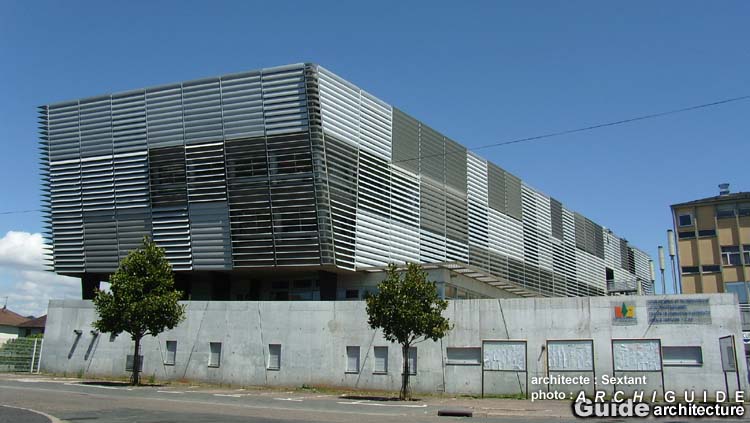                                                      	http://www.cite-danton.ac-limoges.fr/Lycée professionnel DantonRue Evariste gauloisBP 40919311  Brive-la-Gaillarde1.2  La filière de formation professionnelle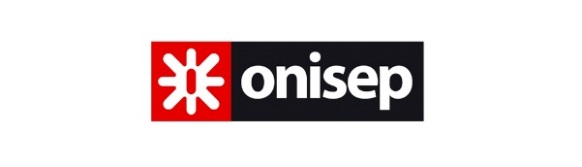  http://www.onisep.fr/Véritable intermédiaire entre le client et l'entreprise, l'assistant commercial joue un rôle essentiel. Traitement des commandes, élaboration de devis, facturation... Il assure le suivi des clients et de leur dossier. Bien qu'il travaille sur ordinateur, avec des horaires de travail plutôt réguliers, les échanges relationnels sont au cœur de son activité et très variés (clients, collègues, responsables hiérarchiques, prestataires extérieurs, etc.). Le goût du contact et le sens du service sont donc indispensables. On peut tenter sa chance avec un bac pro gestion-administration mais le niveau de qualification requis est plutôt bac + 2. Accessible aux débutants, la fonction d'assistant commercial peut représenter un tremplin idéal pour acquérir davantage de responsabilités.Les débouchés, plutôt nombreux, se trouvent dans tous les secteurs d'activité (biens d'équipement, services, industrie...). Selon l'entreprise où l'assistant commercial travaille, ses missions, son degré d'autonomie et de responsabilité peuvent différer. Dans certaines entreprises, la maîtrise de l'anglais peut notamment être exigée. Pratiquer, en plus, une autre langue peut être un réel atout.1.3  L'idée PGAservices comme espace d'application de gestion administration               PGAservices, c'est un Pôle de Gestion Administration proposant des services.Quel est l’intérêt des espaces professionnels ? "La constitution des espaces professionnels s’inspire des résultats des travaux de recherche concernant la formation professionnelle au sein des simulateurs (notamment des simulateurs de vol). On sait que ces situations simulées sont tout autant source d’apprentissage que les situations réelles vécues en PFMP à la différence près que le jeune les acquiert dans un milieu sécurisé qui permet davantage d’erreurs, d’essais et de retours sur l’activité. On apprend donc en simulation à condition toutefois de pouvoir reproduire le plus fidèlement possible la réalité : c’est l’objet des espaces professionnels, véritables « simulateurs administratifs, que de correspondre le plus fidèlement possible à l’environnement de travail du gestionnaire administratif pour immerger les élèves dans une réalité professionnelle tout en reproduisant les conditions décrites dans le référentiel. Mais le cadre n’est pas tout, il faut aussi que les activités demandées, les situations proposées correspondent aussi à cette réalité. C’est tout l’intérêt des scénarios que de permettre l’enchaînement des travaux administratifs.  Finalement tout cela n’est rien d’autre que l’application à la filière administrative de ce qui se fait par ailleurs dans les ateliers industriels ou les restaurants d’application." Comment couvrir les 55 situations (professionnelles du baccalauréat Gestion Administration), chacune comportant, de plus, des niveaux d’aléas, de complexité ?  "(...) -  la mise en place de « scénarios d’activités » permettant aux élèves de « traverser » plusieurs situations professionnelles au cours d’une même séquence, reproduisant ainsi les conditions réelles de l’activité professionnelle quotidienne. (...)" Les élèves peuvent-ils prendre en charge des projets dans l’établissement ?  "Il est prévu dans le référentiel (pôle 4) que les élèves puissent accompagner administrativement tout type de projet, y compris ceux de l’établissement. Cette possibilité est souvent très utilisée par les établissements qui n’avaient pas jusque-là pour chaque projet un accompagnement administratif professionnel. Mais cette prise en charge administrative va souvent naturellement au-delà et les sections deviennent souvent responsables et actrices des projets ; ce qui est à encourager pour mieux faire reconnaître la section au sein de l’établissement."Comment organiser le travail des élèves, de la classe ? "Tout est naturellement possible mais l’observation du travail des professeurs sur le terrain montre que ceux-ci adoptent plusieurs configurations de classe en fonction de leurs objectifs :  -    La classe entière est réservée aux « cours traditionnels », aux apports de savoirs, aux moments de partage et de restitution d’expériences par les élèves, à la mise en place et au bilan des projets, aux  interventions de professionnels, ou encore aux prises de décisions collectives notamment dans le cadre des classes entreprise, etc. -       Les ½ groupes sont bien adaptés à l’utilisation de l’espace professionnel, des salles informatiques, à la réalisation des activités pratiques, à la mise en œuvre des scénarios intégrant des échanges entre plusieurs organisations fictives ou encore pour faire  fonctionner les mini-entreprises,  etc. -    Des petits groupes de 3 ou 4 élèves favorisent la mise en œuvre de scénarios où chacun occupe des postes différents, en activités interdépendantes. Ils sont aussi bien adaptés pour permettre aux élèves d’échanger, d’expliciter entre eux les situations de travail qu’ils ont traversées, de compléter à plusieurs leur passeport.  Construits autour de projets, ces groupes réduits favorisent l’acquisition progressive de « l’autonomie à plusieurs » ; ils évoluent de manière privilégiée dans l’espace professionnel ou la salle informatique mais ils peuvent aussi être organisés en reconfigurant une classe entière."  Voir :  Les repères du Bac Pro GA en 100 questions - Questions 36, 9, 8, 10http://ecogestionlp.discipline.ac-lille.fr/ressources-pedagogiques-disciplinaires/tertiaire-administratif/bac-pro-gestion-administration/les-outils/les-reperes-du-bac-pro-g-a-en-100-questions Nous avons organisé notre travail selon les consignes des repères du BAC PRO GA.Les groupes travaillent dans le cadre du cours de Français enseignement général lié à la spécialité (EGS), en salle B123 ou en salles du CDI équipées de postes informatiques. Chaque élève entrepreneur dispose de son propre poste.Nous avons créé des petits groupes de travail qui sont devenus autant de "services" de notre entreprise : communication interne, communication externe, service commercial, service clients, comptabilité et service juridique. Chaque groupe est autonome. Chaque responsable de groupe distribue le travail à faire par lui-même et les membres de son groupe, puis mutualise le travail effectué.Le travail est supervisé par le professeur référent et des bénévoles de l'Association limousine des Challenges qui apportent leur aide. D'autres professeurs, notamment de gestion administration, apportent aussi leur regard sur l'avancée des travaux.Les responsables de "services" mutualisent au fur et à mesure le travail de leurs groupes dans le document commun géré par Meg Ricolleau, directrice de PGAservices, avec l'aide du professeur ressource.En outre, chaque élève utilise son travail dans le projet PGAservices pour compléter des fiches Cerise, indispensables à sa progression dans l'obtention du BAC PRO GA.Voir :  La fiche de suivi du projet PGAserviceshttps://www.barbeypedagogie.fr/7-activites-pedagogiques/agir-cr%C3%A9er-un-espace-d-application/pgaservices/1.4 L’équipe des administratrices de PGAservices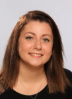 Meg RICOLLEAU - Présidente (TGA2 / 2017-2018)Née le 11/05/2000 à Rosny-sous-Bois (93)adresse : 126 avenue du 8 mai 1945  19100 BRIVEtéléphone 06 35 52 32 43 / mel meg.ricolleau11@gmail.com2018 - Baccalauréat Professionnel Gestion-Administration (en préparation)2017 – Examen du Code de la route2017 – Brevet d’Etudes professionnelles - BEP2016 – Diplôme du Jeune Sapeur-Pompier - JSP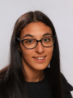 Margaux DAOUD - Secrétaire (TGA2 / 2017-2018)Née le 02/11/1999 à Brive-la-Gaillardeadresse : 41 rue Noël Boudy  19100 BRIVEtéléphone : 06 24 17 57 39 / mel daoud.margaux@gmail.com2018 - Baccalauréat Professionnel Gestion-Administration (en préparation)2017 – Brevet d’Etudes professionnelles - BEP2016 – Attestation de Sécurité Routière - ASSR 22014 – Attestation de Sécurité Routière - ASSR 1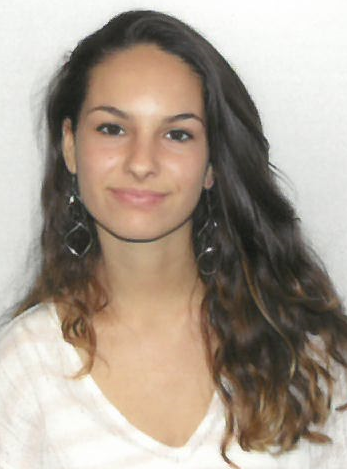 Océane SAILLOL - Secrétaire adjointe (2GA2 / 2017-2018)Née le 04/09/2001 à Brive-la-Gaillardeadresse : 1 lotissement des Pruniers  19130  SAINT-SOLVEtéléphone : 06 41 04 69 83 / mel ocesaillol@gmail.com2020 - Baccalauréat Professionnel Gestion-Administration (en préparation)2017 – Code et conduite accompagnée2017 – Diplôme national du brevet – DNB série professionnelle2017 – Attestation de Sécurité Routière - ASSR 22015 – Attestation de Sécurité Routière - ASSR 1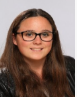 Coleen EROUART - Trésorière (TGA2 / 2017-2018)Née le 08/12/1998 à Lesquin (59)Adresse : Garavet  19240 ALLASSACtéléphone : 06 65 10 05 40 / mel erouart.coleen59@gmail.com2018 - Baccalauréat Professionnel Gestion-Administration (en préparation)2017 – Brevet de Sauveteur Secouriste du Travail - SST2016 – Brevet d’Etudes professionnelles - BEP2015 – Brevet de Sécurité Routière - BSR2014 – Attestation de Sécurité Routière - ASSR 2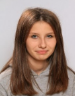 Camille MONS - Trésorière adjointe (2GA2 / 2017-2018)Née le 17/01/2002 à Grenoble (38)adresse : 4 rue Jean Traversat  19100 BRIVEtéléphone : 06 49 01 24 02 / mel camillemons9@gmail.com2020 - Baccalauréat Professionnel Gestion-Administration (en préparation)2017 – Diplôme national du brevet – DNB série générale2017 – Attestation de Sécurité Routière - ASSR 22015 – Attestation de Sécurité Routière - ASSR 11.5 Description de PGAservicesCommunication Service communication interne (identité de PGAservices) Équipe: Ozge AKDAG (responsable), Joey COURTEY, Kévin MARY-CATAN Tâches à accomplir : design d'un logo, d'un sigle, d'un papier à en-tête, d'une carte de visite, d'un flyer, selon une charte graphique à définir, calculer les quantités et les coûts, recherche de fournisseurs, devis, précommandes Service communication externe (identité de PGAservices) Équipe: Vincent LAFARGE (directeur), Ali BEZGIN Tâches à accomplir : création d'un site internet, habillage selon la charte graphique, définition des contenus, référencement sur les moteurs de recherches, choix d'un fournisseur de site, calcul du coût de création et de fonctionnement MarketingService commercial Équipe: Meg RICOLLEAU (directrice), Coleen EROUART, Gwladys MIGUEL-BRONDEL, Sabianti SAID-SOULA, Manon SCHMIT Tâches à accomplir : faire la liste exhaustive des produits proposés par PGAservices, monter un catalogue, établir des tarifs Service clients (étude de marché, business plan) Équipe: Margaux DAOUD (directrice), Camille CHAPELLE Tâches à accomplir : établir un fichier clients (très petites entreprises et petites associations), préparer un plan de démarchage des associations et entreprises à prospecter Gestion-AdministrationService comptabilité (prévision du CA et financement) Équipe : Lalie VIGNE (directrice), Maha KOUIRI Tâches à accomplir : établir un prévisionnel comptable sur deux ans, recherche et obtention de financements Service juridique (création et fonctionnement d’entreprise) Équipe: Gwen DUROUCHARD, Nuriye DUYGU Tâches à accomplir : recherche d'un statut juridique adapté, rédaction des statuts, application à PGAservices 1.6 Organigramme de PGAservices (2017/2018)ÉTAPE 2Définition de la faisabilité - Recherches sur le net2.1  Les services spécifiques proposés par l'association PGAservices PGAservices pourrait proposer à de petites associations et à de très petites entreprises, des services de gestion administration, qui seraient autant d'exercices du métier appris dans la filière. Ces services pourraient consister en classement, archivage, création de documents divers, gestion administrative et commerciale, numérisation, impression, mise en page, création de site internet, etc.Le fichier client serait établi et le mode de démarchage étudié, en classe.2.2 Les actions organisées par l’association PGAservices en 2018 Actions rémunératrices et promotionnellesDistribution du magazine des lycéens de gestion administration du lycée DantonA partir de janvier 2018 et sur l'année (4 numéros)Les articles de presse publiés dans les numéros du magazine sont produits dans le cadre du cours de Français de Seconde professionnelle, La construction de l'information (OE3).https://www.barbeypedagogie.fr/7-activites-pedagogiques/ecrire-construire-un-journal-lyc%C3%A9en/le-petit-obs-lpo-danton-2017-2018/Vente du magazine Le Petit OBS https://www.barbeypedagogie.fr/7-activites-pedagogiques/agir-cr%C3%A9er-un-espace-d-application/diffusion-du-journal-pga/Organisation des journées portes ouvertes - JPO du lycée polyvalent DantonVendredi 02 et samedi 03 Mars 2018https://www.barbeypedagogie.fr/7-activites-pedagogiques/agir-construire-une-plate-forme-de-communication/2016-journ%C3%A9es-portes-ouvertes/ PGAservices pourrait installer un stand qui  ferait la promotion du pôle GA, de  l’association et vendrait le journal de la filière, Le Petit OBS. Une publicité pour PGAservices sous forme de flyers pourrait être remise aux visiteurs.- Stand PGAservices : vente du Petit OBS, remise de flyers PGAservicesOrganisation de la rencontre inter-académique de la propretéMercredi 28 mars 2018 14h  Lycée DantonCes rencontres permettent de dénicher les nouveaux talents de la propreté qui s’affrontent autour de quatre épreuves : 1. Vitesse de laveur de vitres, 2. Vitesse de nettoyage à la monobrosse, 3. Quizz de la propreté, 4. Exposés des jeunes talents de la propreté.https://www.monde-proprete.com/rencontre-inter-academique-2018PGAservices pourrait installer un stand qui  ferait la promotion du pôle GA, de  l’association et vendrait le journal de la filière, Le Petit OBS. Une publicité pour PGAservices sous forme de flyers pourrait être remise aux visiteurs.- Stand PGAservices : vente du Petit OBS, remise de flyers PGAservicesPrésentation d'un spectacle à l'Amphi du lycéeMardi 15 mai 2018 à partir de 14hSpectacle A l'ombre du XXe siècle joué par les élèves de TGA1, préparé en cours de Français de Terminale professionnelle La parole en spectacle (OE3).https://www.barbeypedagogie.fr/7-activites-pedagogiques/dire-un-spectacle-en-paroles/Les membres de PGAservices offrent un programme du spectacle au public.- Installation d'une boite pour un dépôt de dons par le public.En outre, PGAservices pourrait gérer une cafétéria dans l'espace du foyer des élèves (projet Maison des lycéens - MDM), créer un espace d’exposition virtuel  d’arts appliqués, bureaux de style, agence de mannequins virtuelle (Karine Pitton, Professeur d’Arts appliqués, mel du 21/12/2017).Actions promotionnellesBusiness DayUne douzaine de jours sont consacrés à cette action, répartis sur l'année.Ce jour-là, les élèves des classes de Gestion - Administration viennent au lycée habillés comme à l'accueil d'une grande entreprise, pour les filles pantalon ou jupe noirs, haut blanc, veste noire ; pour les garçons, pantalon et veste noirs, chemise blanche (cravate souhaitable). https://www.barbeypedagogie.fr/7-activites-pedagogiques/agir-cr%C3%A9er-un-espace-d-application/business-day/Cette action permet de promouvoir le Pôle Gestion Administration du lycée Danton et l'association PGAservices.- Remise de flyers pour la promotion des services de l’association PGAservices.Visites d'espaces GACes visites ont lieu un Business Day sur deux sur l'année.Elles s'inscrivent dans le programme de Français enseignement général lié à la spécialité (Français EGS). Ce programme de visites est mutualisé avec le professeur d'enseignement professionnel de la classe (Gestion Administration - GA). Il permet aux élèves d'exploiter et d'approfondir leurs connaissances en matière professionnelle d'une part, et de s’exprimer à l'écrit dans le cadre de compte-rendu évalué en Français EGS après chaque visite, d'autre part.https://www.barbeypedagogie.fr/7-activites-pedagogiques/agir-cr%C3%A9er-un-espace-d-application/visites-d-espaces-ga/Cette action permet de promouvoir le Pôle Gestion Administration du lycée Danton et l'association PGAservices.- Remise de flyers pour la promotion des services de l’association PGAservices.Étape 3 - Communiquer pour se faire connaître (plate-forme internet, nom, logo, etc.)         3.1  Faire connaître PGAservices                                                  Le Site de l'association PGAservices : https://pgaservices.jimdo.com/ 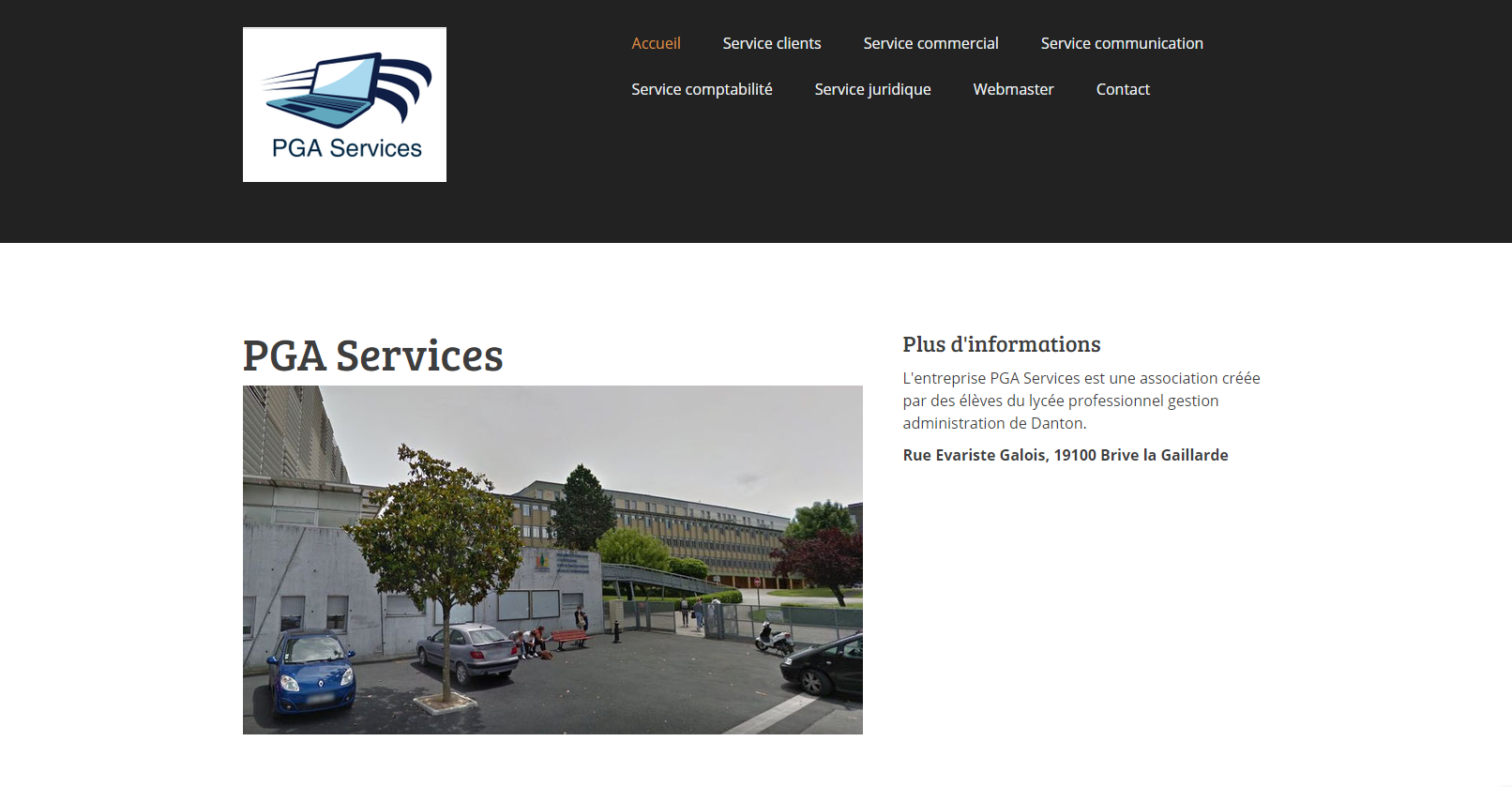 3.2  Une charte graphique PGAservices                                                                                                             Carte de visites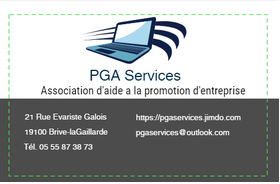 Le Flyer PGAservices reste à composer.Étape 4 - Créer l’association PGAservices                                                                    4.1.  Le statut associatif Malgré son objet non lucratif, une association a parfaitement le droit d'avoir des activités marchandes et de vendre des prestations. Ce qu'interdit la loi 1901, c'est la distribution de ses bénéfices aux sociétaires.PGAservices étant une association lycéenne, elle proposera des services de gestion administration et pourra recevoir des dons.4.2  Les statuts associatifs PGAservices Au mois de mars  2018, les élèves des classes professionnelles de seconde GA2 -2GA2 et de terminale GA2 -TGA2  du Lycée Danton de Brive-la-Gaillarde (19) fondent l’association lycéenne de Danton : PGAservices. Son but : être un espace d'application du pôle gestion administration (PGA) de la section d’enseignement professionnel du lycée polyvalent Danton de Brive-la-Gaillarde,  faciliter l’exercice de leurs droits et de leurs libertés tels qu’ils sont garantis par la Convention internationale des droits de l'enfant, signée par la France le 26 janvier 1990, entre autres et notamment leurs droits de s’associer, de publier, d’afficher et de se réunir au sein du lycée Danton. Tout cela dans le respect strict de leurs obligations inscrites dans le règlement intérieur de leur établissement scolaire et en compatibilité avec les principes du service public de l'enseignement. L’adhésion à PGAservices ne coûte que 10 €. Elle donne droit à des tarifs préférentiels sur les événements organisés, la gratuité du journal Le Petit OBS et des informations régulières sur les activités de l’association par l’intermédiaire du site mis à jour par le webmaster. Les élèves du pôle gestion administration -PGA du lycée Danton ont effectué, en janvier 2018, la vente du n° 3 de leur journal Le Petit OBS. Les gains réalisés et intégralement reversés à PGAservices, servent à créer un fonds de roulement pour le fonctionnement de l’association et à cofinancer les actions de l'association.A noter : Selon la Circulaire n° 2010-129 du 24 août 2010 "Responsabilité et engagement des lycéens" , la création d'une association de lycéens participe à "une vie lycéenne riche et dynamique et incline les élèves à s'engager plus activement dans la vie de leur établissement. Les associations contribuent à l'exercice du droit d'expression collective reconnu aux élèves. Leur développement est donc systématiquement encouragé." Néanmoins, il faut rappeler que pour que les associations de lycéens puissent se pérenniser, "il est recommandé aux personnels des établissements, notamment aux conseillers principaux d'éducation (CPE) et à tout adulte volontaire appartenant à la communauté éducative, de participer à leurs activités." Pour l'année scolaire 2017/2018, en ce qui concerne PGAservices, Sylvie SOLA, professeure de Gestion administration et/ou Philippe Barbey, professeur de Français, et Florence Gondolo, professeure documentaliste, pourraient être les référents de l'association pour les lycéens, avec l'accord du Chef d'Etablissement.  "Depuis 2011, les mineurs de plus de 16 ans pouvaient créer et administrer une association, avec un accord préalable de leurs parents. La loi n°2017-86 du 27 janvier 2017 relative à l’égalité et à la citoyenneté a modifié l’article 2bis de la loi de 1901 sur la participation des mineurs à la vie associative, tant pour adhérer que pour participer activement à la gestion d’une association. Le décret no 2017-1057 du 9 mai 2017 vient préciser et formaliser les modalités de création d’association pour les mineurs de plus de 16 ans.Deux cas sont désormais inscrits dans la loi :- Un mineur (quel que soit son âge) souhaite adhérer à une association :Tout mineur peut librement, sans accord parental préalable, adhérer à l’association de son choix, si les statuts de celle-ci le permettent. Aucune formalité n’est nécessaire. Le jeune pourra participer aux activités de l’association, y devenir bénévole, et assister et voter aux assemblées générales.S’il faut acquitter une cotisation, le mineur peut effectuer lui-même le paiement, dès lors que le montant de la cotisation n’excède pas ce qu’il est convenu d’appeler « de l’argent de poche ».- Un mineur souhaite créer une association ou devenir membre d’une instance de direction.En fonction son âge, les modalités sont différentes.- avant 16 ans :Un mineur peut créer une association ou devenir membre d’une instance de direction. Cependant, avant 16 ans, il doit détenir une autorisation préalable de ses représentants légaux.- entre 16 et 18 ans :Un mineur de plus de 16 ans peut être élu dans une instance de direction d’une association sans autorisation préalable. Cependant, chacun de ses représentants légaux doit être informé, par un autre membre de l’instance de direction, de cette prise de responsabilité. Un modèle type de courrier est disponible. En l’absence d’opposition de ses représentants légaux, il pourra effectuer tous les actes de la vie de l’association (gestion du budget, signature au nom de l’association de conventions ou contrats) à l’exception des actes de disposition."http://www.associations.gouv.fr/creer-une-association-avant-18-ans-c-est-possible.htmlLes élèves participants à PGAservices sont âgés de 16 à 18 ans (classes de seconde, première et terminale GA). La cotisation annuelle demandée pour devenir membre de l'association, est modique, soit 10 €.Étape 5 - Prévoir le chiffre d'affaires et le financement                                       (Hypothèse sur 2 ans, hors taxes) 5.1 Tarif des prestations de services et matériel professionnelUn barème indicatif et un catalogue des services seront mis au point, sous forme d'exercices, en cours de gestion administration.Le lycée dispose de matériel utilisé dans le cadre de la formation dispensée dans le Pôle gestion administration de la Section d'enseignement professionnel.5.2  Frais bancaires  - Ouverture d'un compte bancaire au Crédit Mutuel frais mensuels de tenue de compte 4,50 € https://www.creditmutuel.fr/fr/vitrine/medias/docs/tarifs/convention-clarte/2017/clarte-pro-cmc.pdf5.3  Charges et Impôts- Souscription d'une assurance association à la MAIFCotisations annuelles : environ 90 €https://www.maif.fr/services-en-ligne/raqvam/devispma/papresent.action- Inscription au Journal Officiel (JO) : 44 €http://www.journal-officiel.gouv.fr/documents/externe/TARIFS/tarifs_insertion_joafe_2017.pdf5.4  Budgets prévisionnels N & N+1, N+2                                                    Fonds de roulement nécessairePour l'année 1 (02/2018 au 31/12/2018) : 199 €Inscription au Journal Officiel (JO) : 44 €Assurance annuelle : 90 €Frais de gestion bancaire : 4.50 € x 11 = 49,50 € arrondi à 50 €Solde minimum du compte : 15 €Pour l'année N+1 (01/01/2019 au 31/12/2019) : 144 €Assurance annuelle : 90 €Frais de gestion bancaire : 4.50 € x 11 = 49,50 € arrondi à 50 €Solde minimum du compte : 15 €Pour l'année N+2 (01/01/2020 au 31/12/2020) : 144 €Assurance annuelle : 90 €Frais de gestion bancaire : 4.50 € x 11 = 49,50 € arrondi à 50 €Solde minimum du compte : 15 €EXERCICE 2018RECETTESCOTISATIONS des membres de l'associationCotisation annuelle : 10€ACTION Vente du magazine du pôle GA Le Petit OBSRédaction et vente assurées par les élèves de Seconde GA2 -2GA2Vente du N°3 / sortie le 27 novembre 2017, prix unitaire de vente : 1€DÉPENSESCréation de l'association PGAservices - Inscription au Journal Officiel (JO) : 44 €http://www.journal-officiel.gouv.fr/documents/externe/TARIFS/tarifs_insertion_joafe_2017.pdf- Ouverture d'un compte bancaire au Crédit Mutuel frais mensuels de tenue de compte 4,50 € ( x 12 mois)https://www.creditmutuel.fr/fr/vitrine/medias/docs/tarifs/convention-clarte/2017/clarte-pro-cmc.pdf- Souscription d'une assurance association à la MAIFCotisations annuelles : environ 90 €https://www.maif.fr/services-en-ligne/raqvam/devispma/papresent.actionL'association des élèves du Pôle Gestion admistration du lycée Danton de BriveAssociation d'aide à la promotion d'entreprises et d'associationsESTIMATION DU BUDGET 2018Mise en réserve 2018 au 31/12/2018 = 1.081 €ESTIMATION DU BUDGET 2019Mise en réserve 2018 et 2019 au 31/12/2019 = 2.366 €ESTIMATION DU BUDGET 2020Utilisation partielle de la mise en réserve en 2018 et 2019 = + 2.366 €Subvention du projet de voyage pédagogique avec les TGA2 en avril 2020 = - 2000 €Mise en réserve en 2020 = 1.851 €ANNEXESANNEXE 1 - Statuts associatifs de PGAservicesANNEXE 2 - PV Assemblée générale constitutiveANNEXE 3 - Liste des membresANNEXE 4 - Déclaration au greffe des associations DEPENSESDEPENSESRECETTESRECETTESInscription au Journal Officiel (JO)  http://www.journal-officiel.gouv.fr/documents/externe/TARIFS/tarifs_insertion_joafe_2017.pdfOuverture d'un compte bancaire au Crédit Mutuel- frais mensuels de tenue de compte 4,50 € https://www.creditmutuel.fr/fr/vitrine/medias/docs/tarifs/convention-clarte/2017/clarte-pro-cmc.pdf- Solde minimum du compte Souscription d'une assurance association à la MAIFCotisation annuellehttps://www.maif.fr/services-en-ligne/raqvam/devispma/papresent.actionMise en réserve en 201844 €50 €15 €90 €1.081 €  Cotisations des membresVente du magazine du pôle GA Le Petit OBSVente du N°3  Vente du N°4Vente du N°5Vente du N°6240 €260 €260 €260 €260 €Totaux1.280 €1.280 €DEPENSESDEPENSESRECETTESRECETTESCompte bancaire au Crédit Mutuel- frais mensuels de tenue de compte 4,50 € https://www.creditmutuel.fr/fr/vitrine/medias/docs/tarifs/convention-clarte/2017/clarte-pro-cmc.pdf- Solde minimum du compte Assurance association à la MAIFCotisation annuellehttps://www.maif.fr/services-en-ligne/raqvam/devispma/papresent.actionMise en réserve en 2018Mise en réserve en 201950 €15 €90 €1.081 €1.285 € Cotisations des membresVente du mag du pôle GA Le Petit OBSVente du N°7 (01/2018)  Vente du N°8 (03/2018)Vente du N°9 (05/2018)Vente du N°10 (12/2018)Mise en réserve en 2018400 €260 €260 €260 €260 €1.081 €Totaux2.521 €2.521 €DEPENSESDEPENSESRECETTESRECETTESCompte bancaire au Crédit Mutuel- frais mensuels de tenue de compte 4,50 € https://www.creditmutuel.fr/fr/vitrine/medias/docs/tarifs/convention-clarte/2017/clarte-pro-cmc.pdf- Solde minimum du compte Assurance association à la MAIFCotisation annuellehttps://www.maif.fr/services-en-ligne/raqvam/devispma/papresent.actionSubvention Voyage pédagogique (avril 2020)Mise en réserve en 202050 €15 €90 €2000 €1.851 €Cotisations des membresVente du mag du pôle GA Le Petit OBSVente du N°7 (01/2018)  Vente du N°8 (03/2018)Vente du N°9 (05/2018)Vente du N°10 (12/2018)Mise en réserve en 2018Mise en réserve en 2019600 €260 €260 €260 €260 €1.081 €1.285 €Totaux4.006 €4.006 €